МБДОУ Ярцевский детский сад № 3Группа старшего дошкольного возраста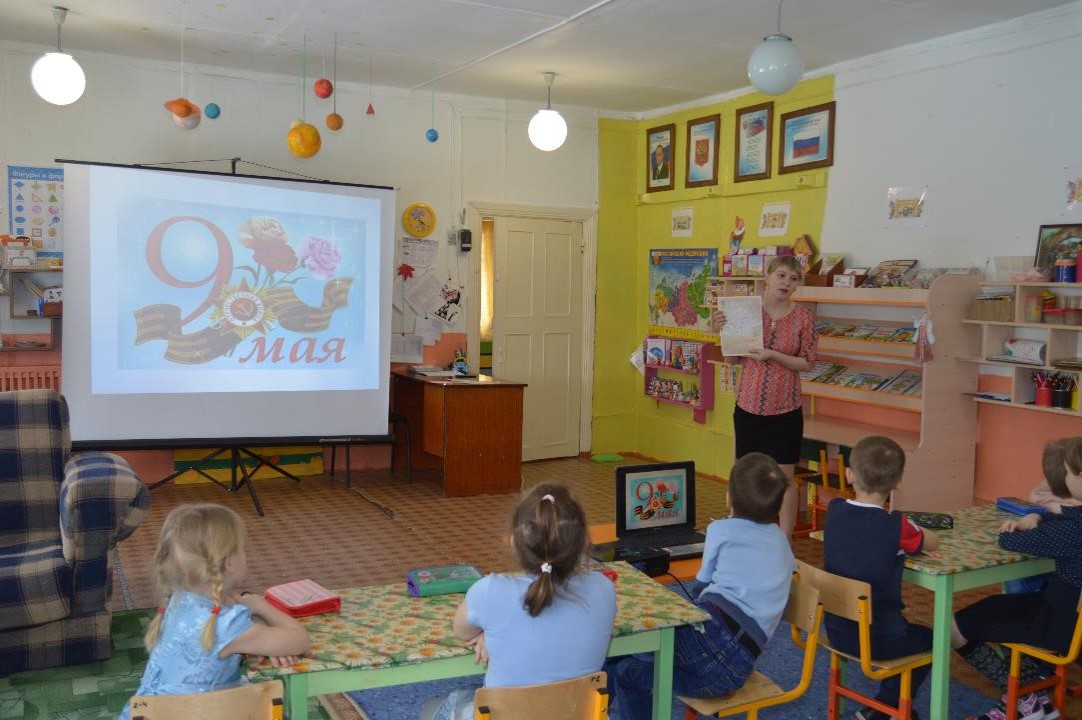 Вступительная часть.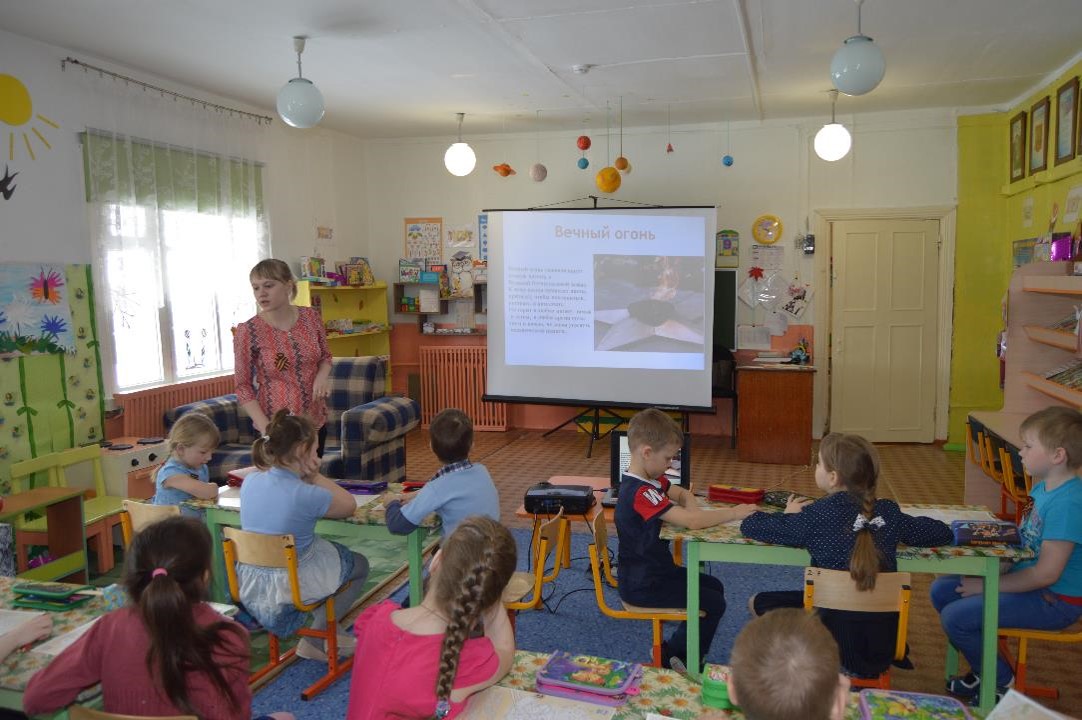 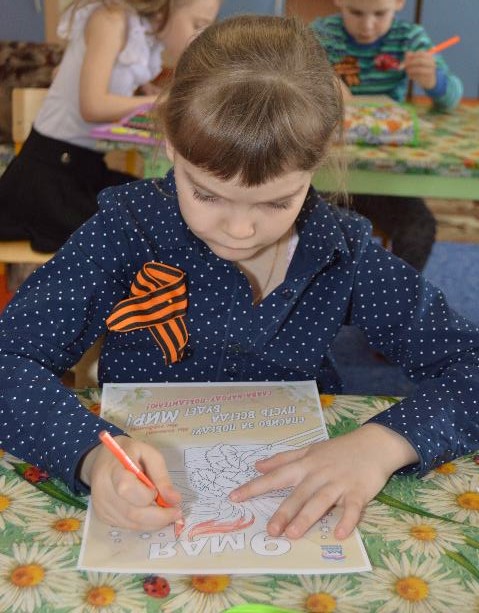 Символ Победы «Вечный огонь»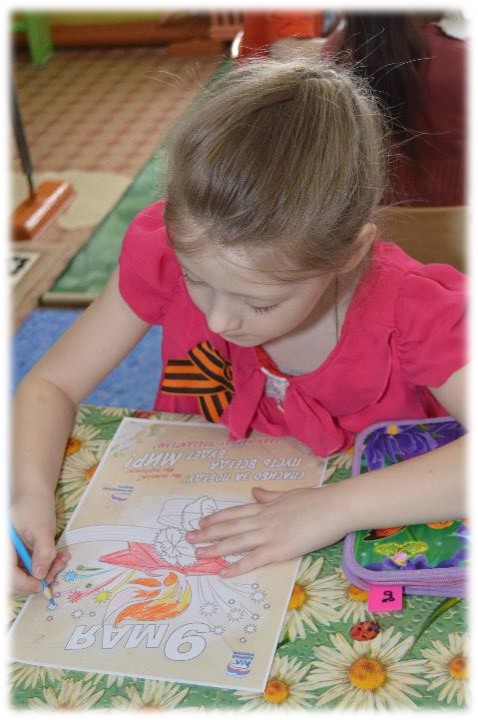 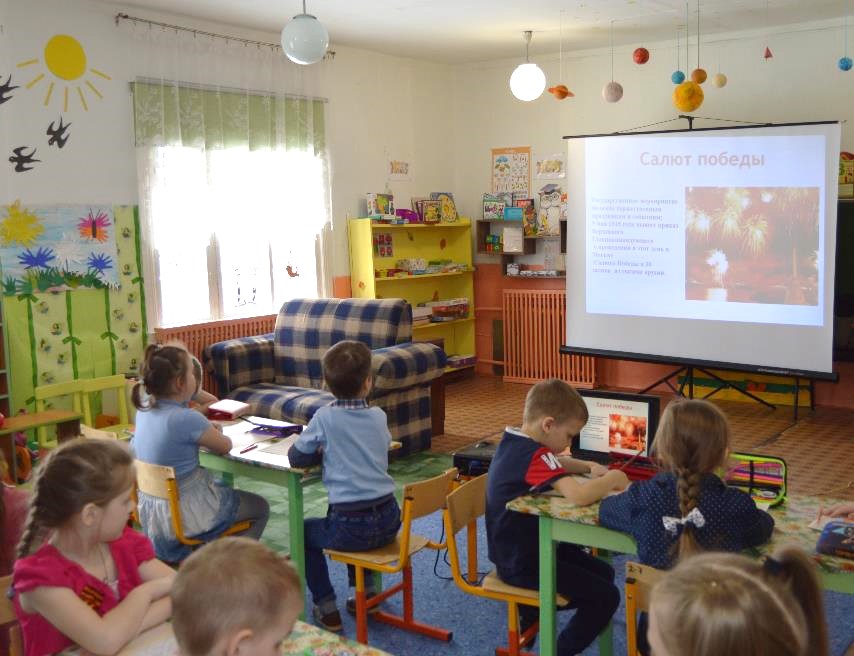 Символ Победы «Салют Победы»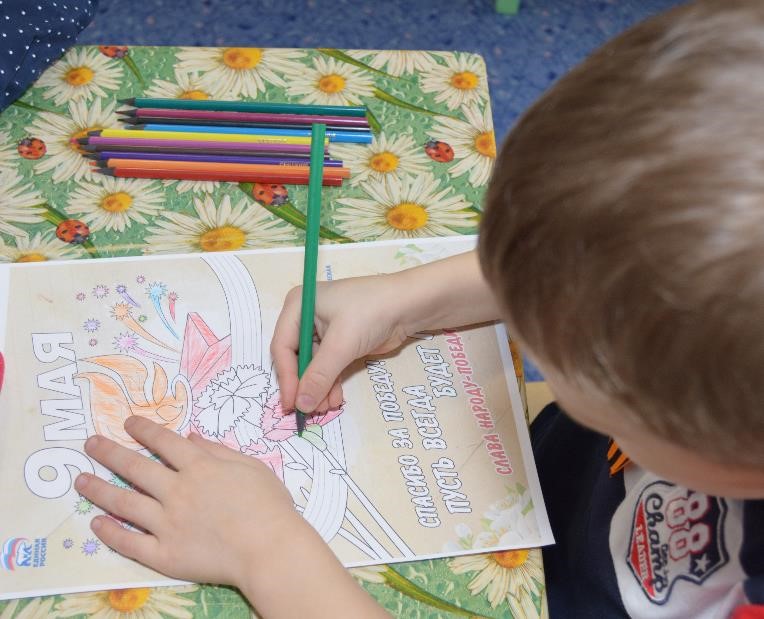 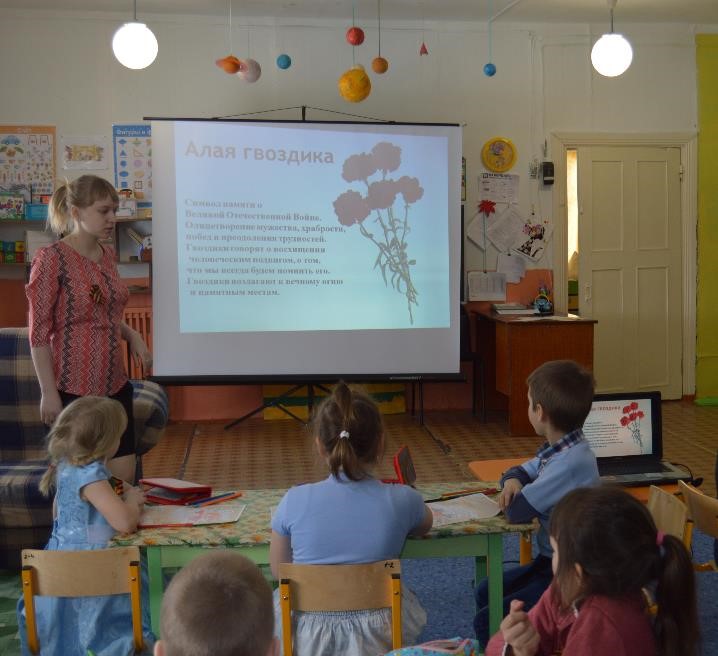 Символ Победы «Алая гвоздика»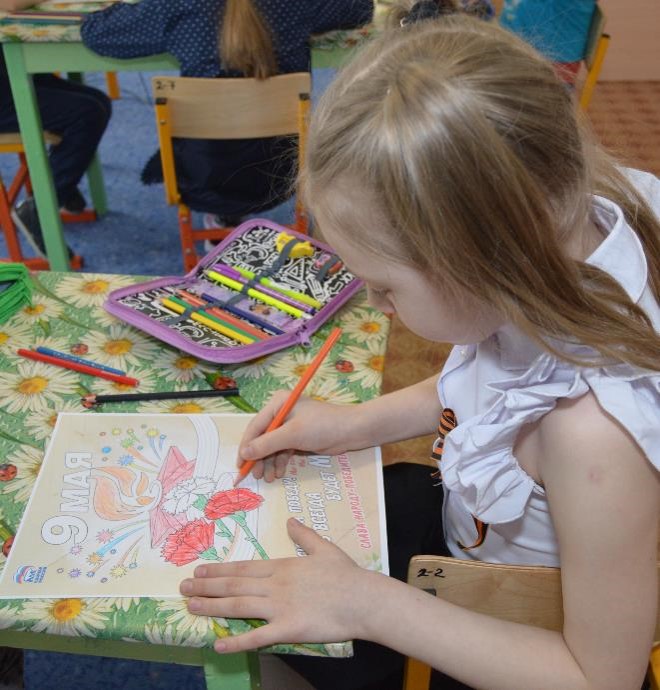 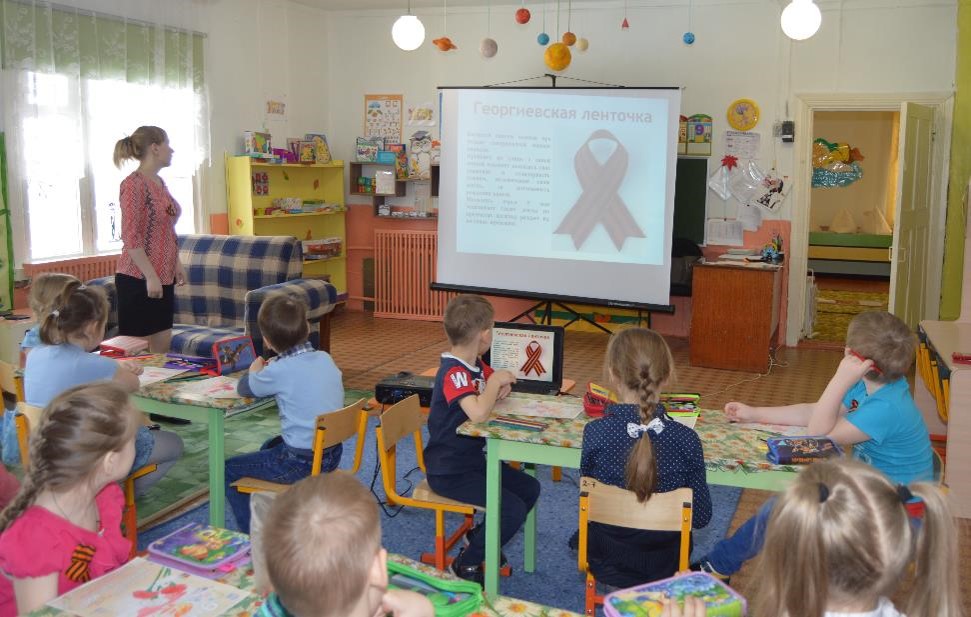 Символ Победы «Георгиевская лента»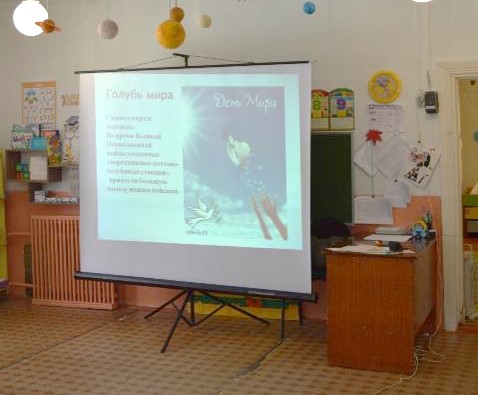 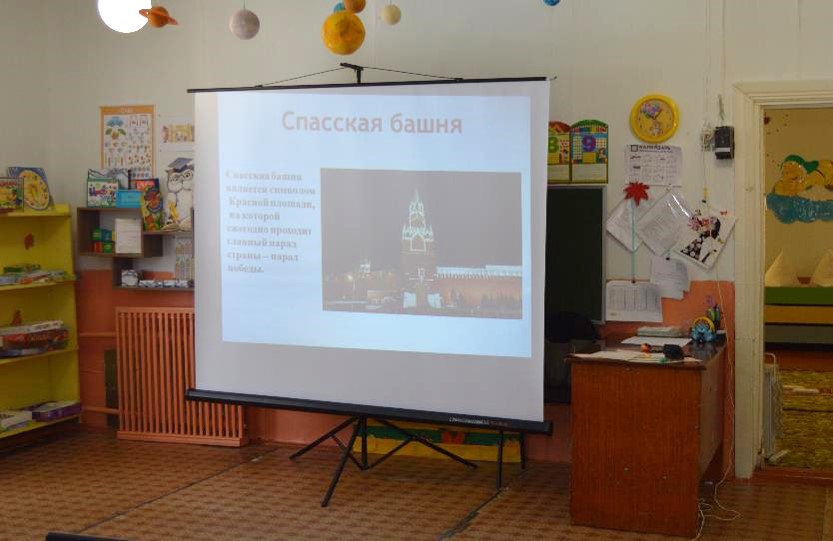 Символ Победы «Спасская башня»			Символ Победы «Голубь мира»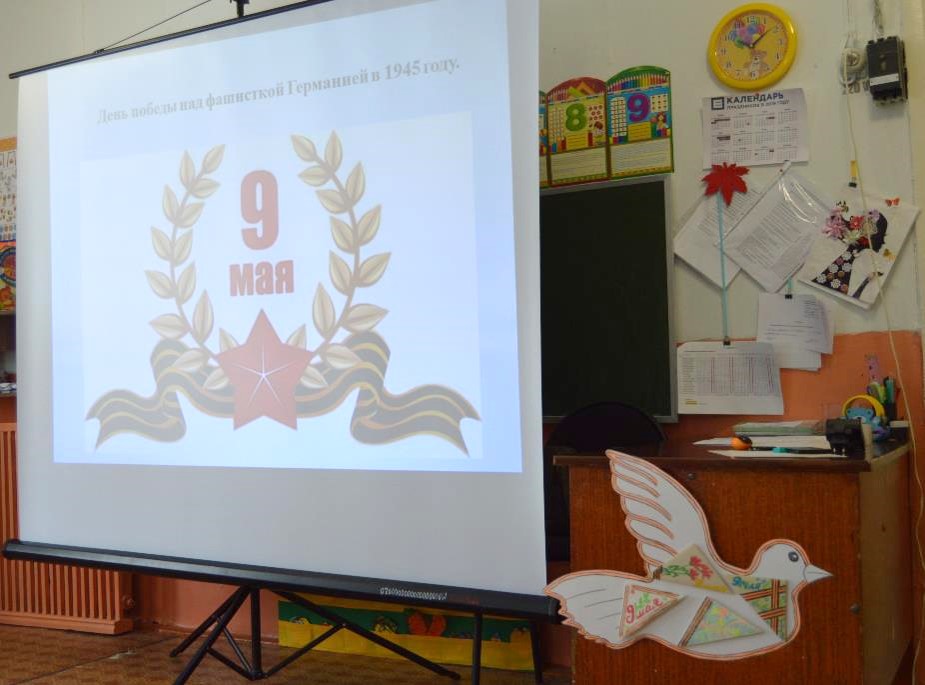 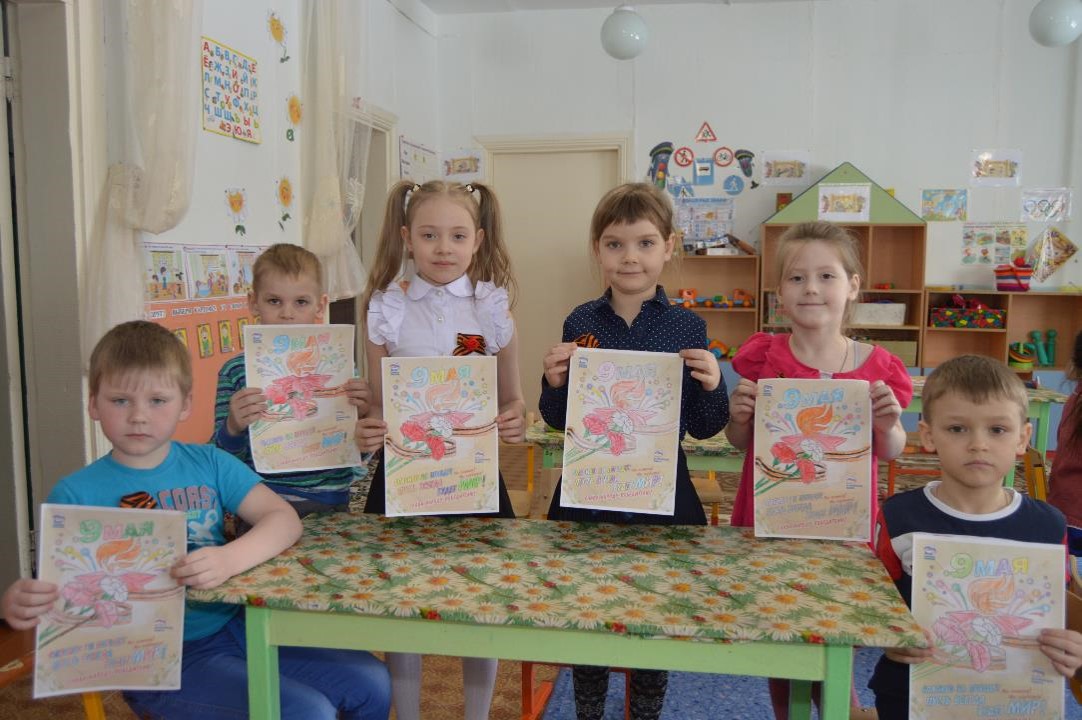 							Раскрашены все символы Победы.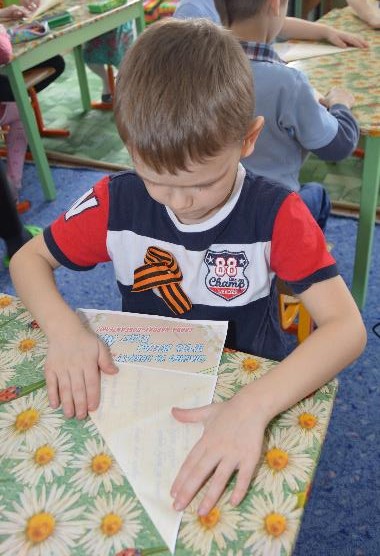 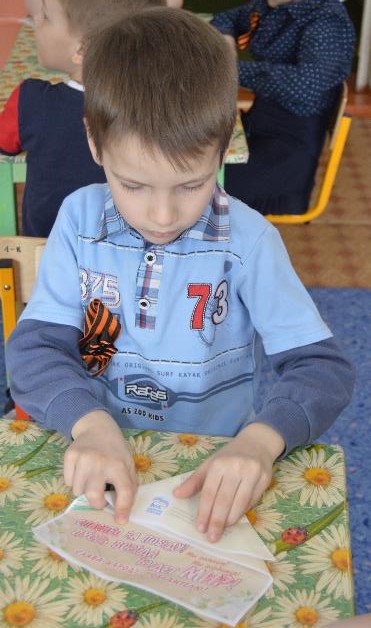 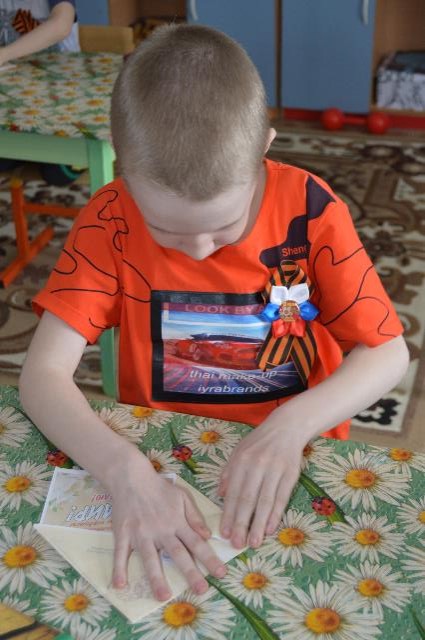 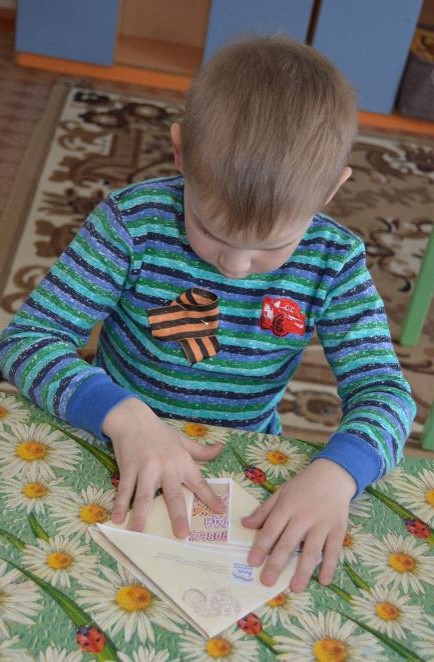 Учимся сворачивать солдатское письмо - треугольник.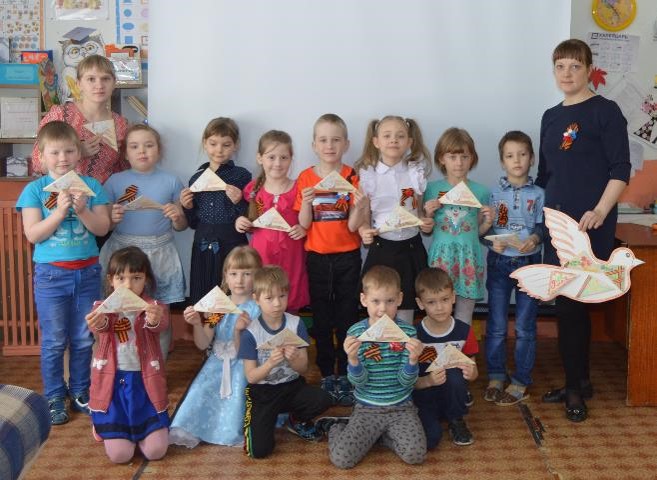 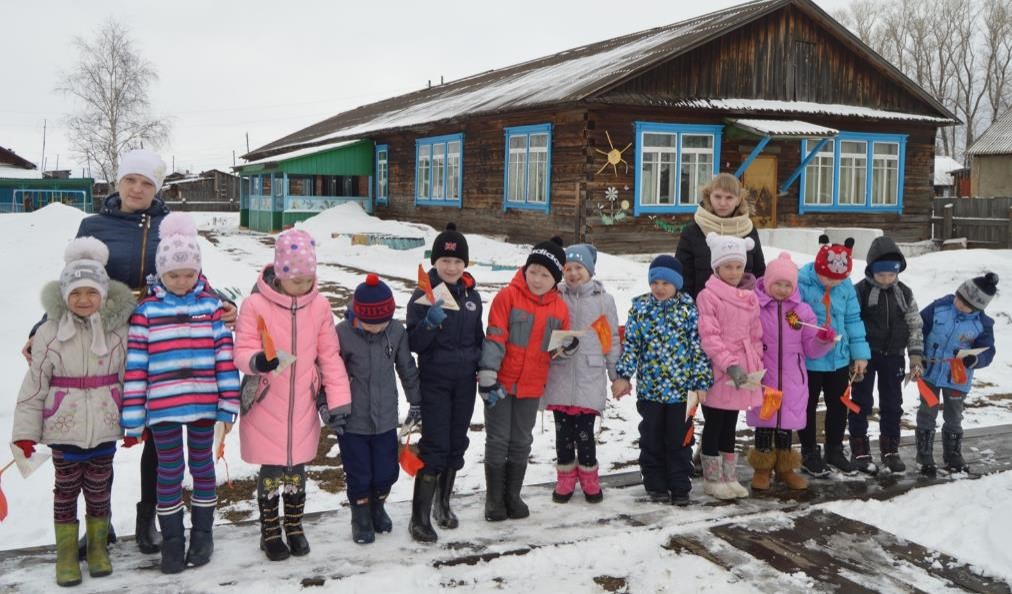 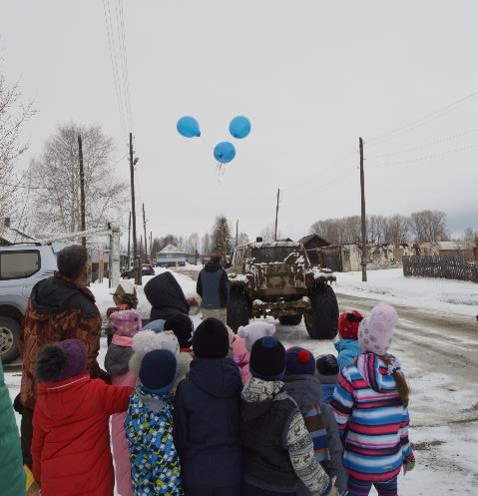 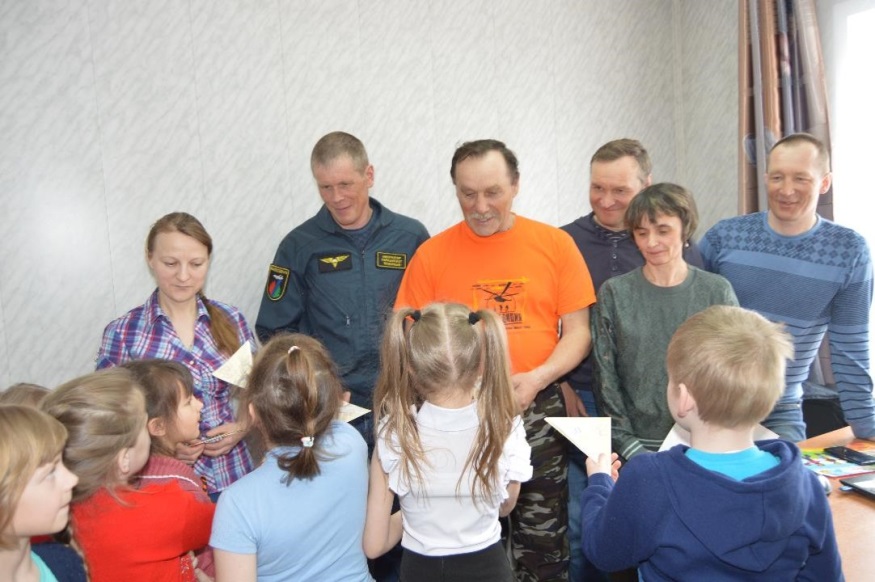 Вручение фронтовых поздравительных треугольников работникам «Лесоохраны», а они в память о ветеранах ВОВ организовали запуск шаров.А также воспитанниками ДОУ были вручены фронтовые поздравительные треугольники специалистам сельского совета.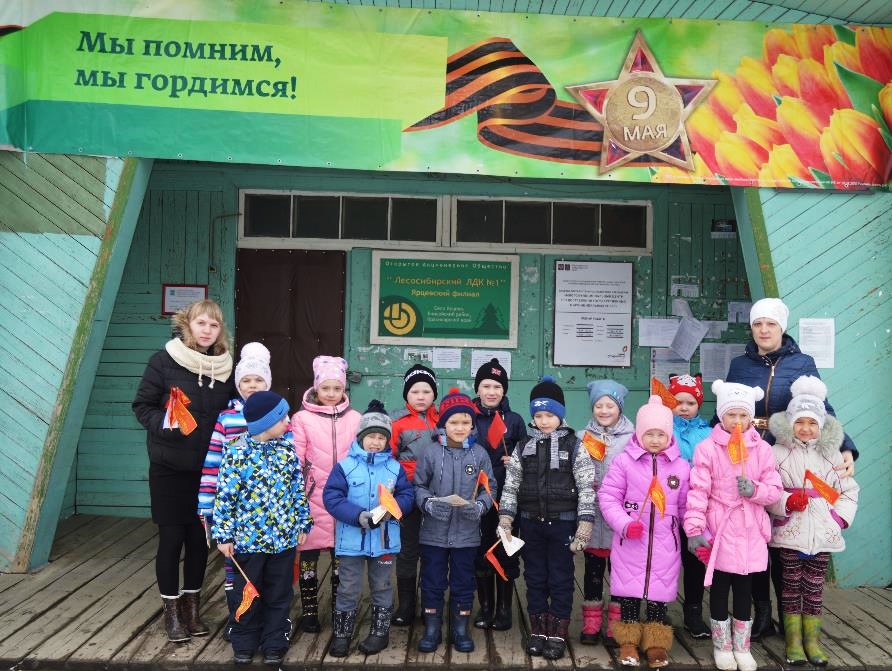 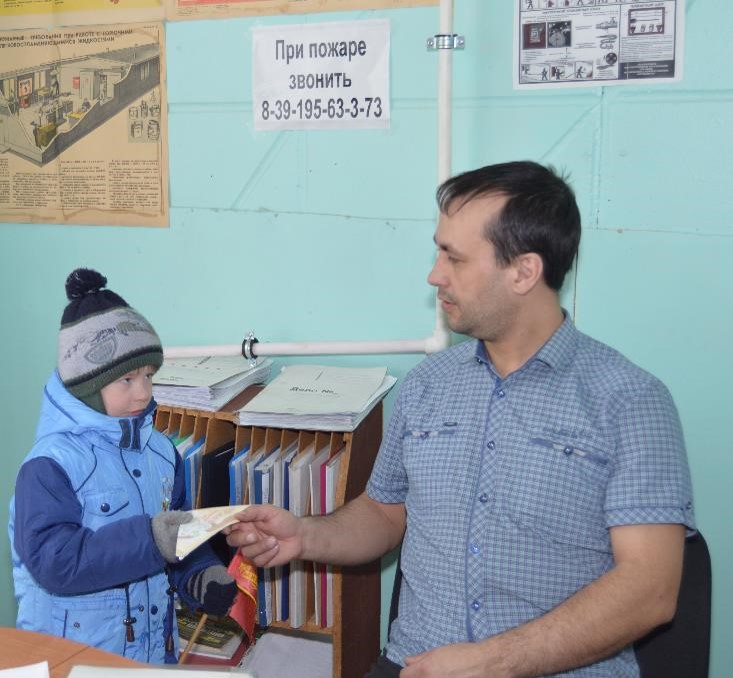 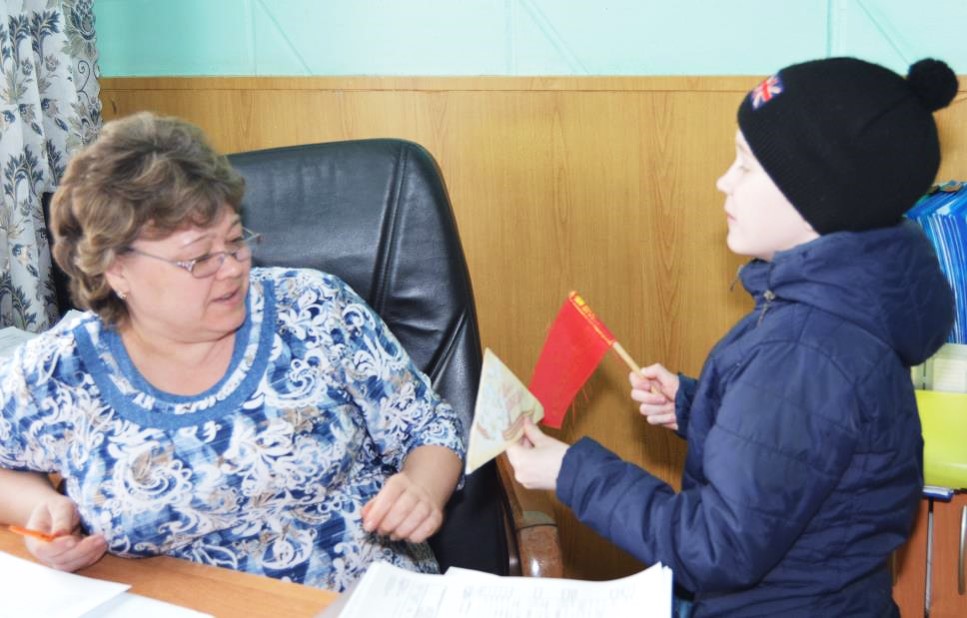 